                                                       《表演藝術世界》一、設計理念	透過介紹「表演藝術世界」不同舞台介紹，讓學生了解台灣現在劇團：優人神鼓面臨火災時，	帶來省思。二、教學設計附件照片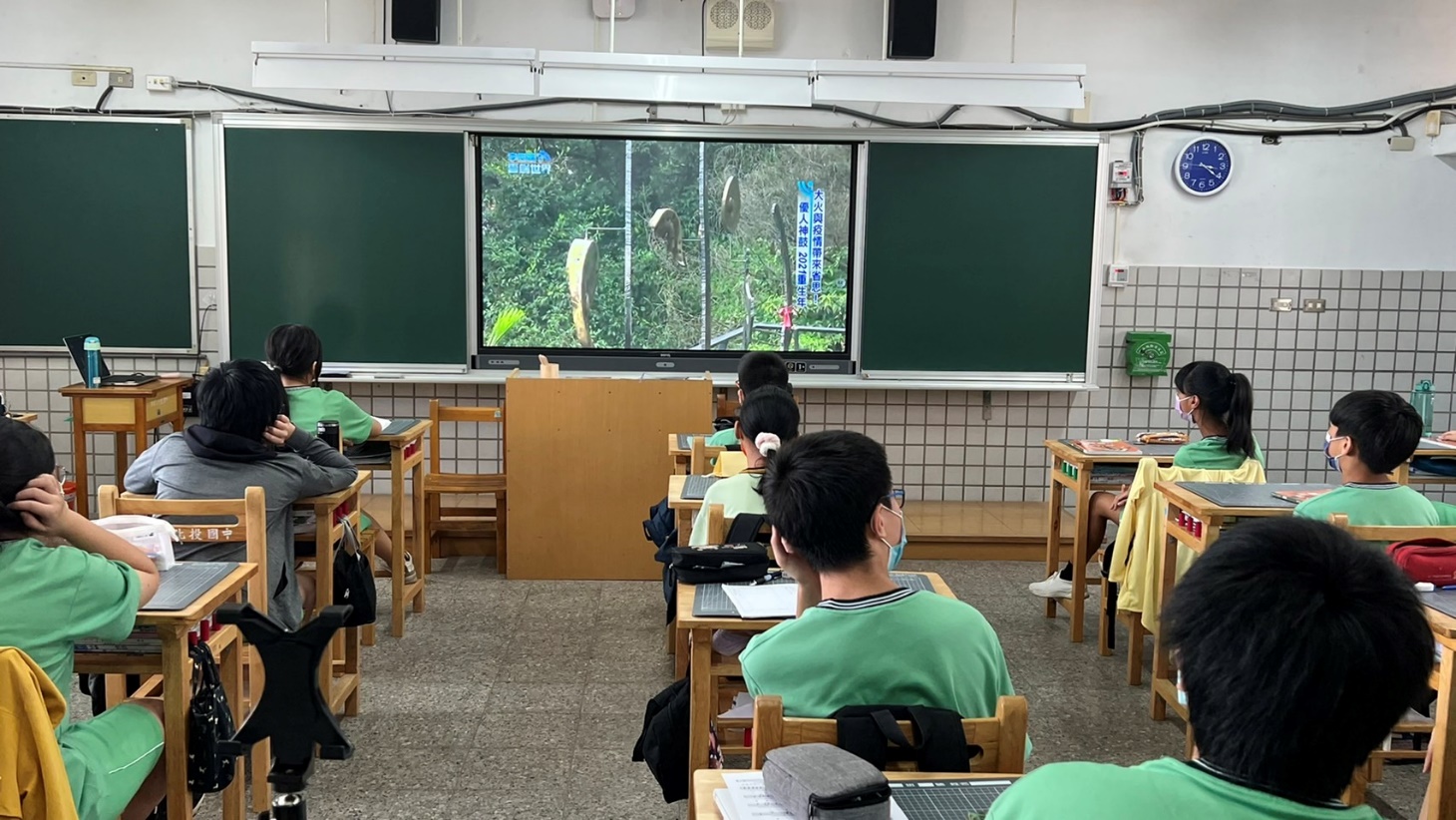 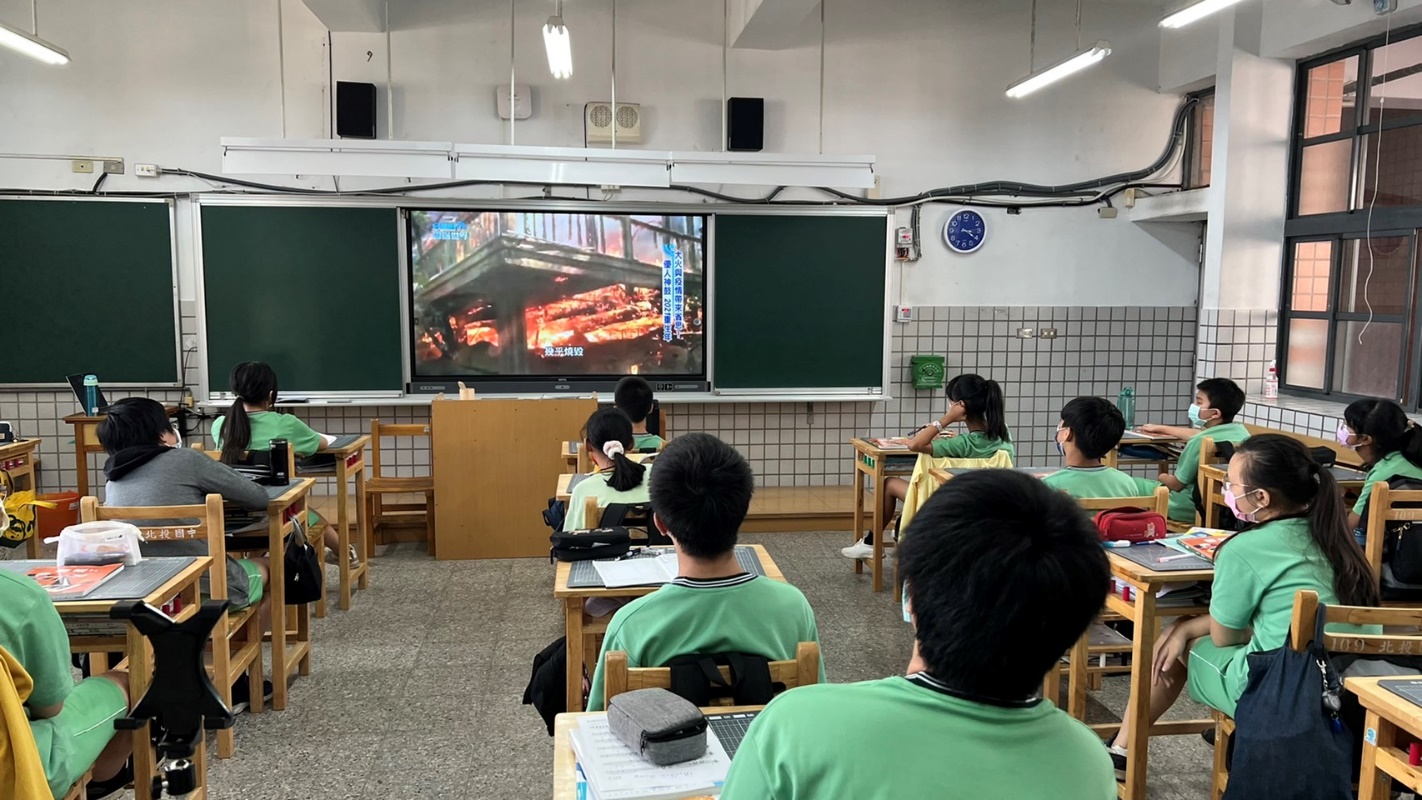 實施年級實施年級七年級設計者張婕妤領域/科目領域/科目藝術/表演總節數1總綱/領綱核心素養：藝-J-B3善用多元感官，探索理解藝術與生活的關聯，以展現美感意識。總綱/領綱核心素養：藝-J-B3善用多元感官，探索理解藝術與生活的關聯，以展現美感意識。總綱/領綱核心素養：藝-J-B3善用多元感官，探索理解藝術與生活的關聯，以展現美感意識。總綱/領綱核心素養：藝-J-B3善用多元感官，探索理解藝術與生活的關聯，以展現美感意識。總綱/領綱核心素養：藝-J-B3善用多元感官，探索理解藝術與生活的關聯，以展現美感意識。學習目標學習目標學習目標學習目標學習目標 1.欣賞東西方表演空間的多種樣貌與特色。  2.劇場碰到災害的應變與省思。  3.面對災害後「正與反」的語氣練習。 1.欣賞東西方表演空間的多種樣貌與特色。  2.劇場碰到災害的應變與省思。  3.面對災害後「正與反」的語氣練習。 1.欣賞東西方表演空間的多種樣貌與特色。  2.劇場碰到災害的應變與省思。  3.面對災害後「正與反」的語氣練習。 1.欣賞東西方表演空間的多種樣貌與特色。  2.劇場碰到災害的應變與省思。  3.面對災害後「正與反」的語氣練習。 1.欣賞東西方表演空間的多種樣貌與特色。  2.劇場碰到災害的應變與省思。  3.面對災害後「正與反」的語氣練習。學習重點學習表現表2-Ⅳ-2能體認各種表演藝術發展脈絡及代表人物。表2-Ⅳ-2能體認各種表演藝術發展脈絡及代表人物。表2-Ⅳ-2能體認各種表演藝術發展脈絡及代表人物。學習重點學習內容表A-Ⅳ-1表演藝術與在地文化及特定場域的演出連接。表A-Ⅳ-1表演藝術與在地文化及特定場域的演出連接。表A-Ⅳ-1表演藝術與在地文化及特定場域的演出連接。融入之議題與實質內涵(參考)融入之議題與實質內涵(參考)防 J1 臺灣災害的風險因子包含社會、經濟、 環境、土地利用…。防 J2 災害對臺灣社會及生態環境的衝擊。防 J1 臺灣災害的風險因子包含社會、經濟、 環境、土地利用…。防 J2 災害對臺灣社會及生態環境的衝擊。防 J1 臺灣災害的風險因子包含社會、經濟、 環境、土地利用…。防 J2 災害對臺灣社會及生態環境的衝擊。連結的領域連結的領域學習資源學習資源新聞片段、康軒課本、電腦、大電視新聞片段、康軒課本、電腦、大電視新聞片段、康軒課本、電腦、大電視學習活動設計學習活動設計學習活動設計學習活動設計學習活動流程學習評量時間備註一、暖身活動       1.昨天我們學校剛剛完成防災演練：請問是哪兩種？       2.何謂「防空」演練，你做了哪些動作呢？       3.何謂「防震」演練，你做了哪些動作呢？二、主要活動       1.有沒有人去過「木柵」？       2.「木柵」會讓你聯想到什麼呢？       3.今天我們要來看一則短片「大火與疫情帶來省思！                優人神鼓 2021重生年」        4.看完影片後，請每位學生敘述一下你看到什麼？三、總結活動       1.影片中，災害發生以後，請問我們該怎麼做？       1-1請用「負面」的語氣來說明       1-2請用「正面」的語氣來說明       今天上這堂課，其實是要讓同學知道，任何場所都有可能會發生災害，災害發生後我們要以正向與健康的觀點來面對！一、暖身活動       1.昨天我們學校剛剛完成防災演練：請問是哪兩種？       2.何謂「防空」演練，你做了哪些動作呢？       3.何謂「防震」演練，你做了哪些動作呢？二、主要活動       1.有沒有人去過「木柵」？       2.「木柵」會讓你聯想到什麼呢？       3.今天我們要來看一則短片「大火與疫情帶來省思！                優人神鼓 2021重生年」        4.看完影片後，請每位學生敘述一下你看到什麼？三、總結活動       1.影片中，災害發生以後，請問我們該怎麼做？       1-1請用「負面」的語氣來說明       1-2請用「正面」的語氣來說明       今天上這堂課，其實是要讓同學知道，任何場所都有可能會發生災害，災害發生後我們要以正向與健康的觀點來面對！一、暖身活動       1.昨天我們學校剛剛完成防災演練：請問是哪兩種？       2.何謂「防空」演練，你做了哪些動作呢？       3.何謂「防震」演練，你做了哪些動作呢？二、主要活動       1.有沒有人去過「木柵」？       2.「木柵」會讓你聯想到什麼呢？       3.今天我們要來看一則短片「大火與疫情帶來省思！                優人神鼓 2021重生年」        4.看完影片後，請每位學生敘述一下你看到什麼？三、總結活動       1.影片中，災害發生以後，請問我們該怎麼做？       1-1請用「負面」的語氣來說明       1-2請用「正面」的語氣來說明       今天上這堂課，其實是要讓同學知道，任何場所都有可能會發生災害，災害發生後我們要以正向與健康的觀點來面對！口語評量8”00一、暖身活動       1.昨天我們學校剛剛完成防災演練：請問是哪兩種？       2.何謂「防空」演練，你做了哪些動作呢？       3.何謂「防震」演練，你做了哪些動作呢？二、主要活動       1.有沒有人去過「木柵」？       2.「木柵」會讓你聯想到什麼呢？       3.今天我們要來看一則短片「大火與疫情帶來省思！                優人神鼓 2021重生年」        4.看完影片後，請每位學生敘述一下你看到什麼？三、總結活動       1.影片中，災害發生以後，請問我們該怎麼做？       1-1請用「負面」的語氣來說明       1-2請用「正面」的語氣來說明       今天上這堂課，其實是要讓同學知道，任何場所都有可能會發生災害，災害發生後我們要以正向與健康的觀點來面對！  肢體動作一、暖身活動       1.昨天我們學校剛剛完成防災演練：請問是哪兩種？       2.何謂「防空」演練，你做了哪些動作呢？       3.何謂「防震」演練，你做了哪些動作呢？二、主要活動       1.有沒有人去過「木柵」？       2.「木柵」會讓你聯想到什麼呢？       3.今天我們要來看一則短片「大火與疫情帶來省思！                優人神鼓 2021重生年」        4.看完影片後，請每位學生敘述一下你看到什麼？三、總結活動       1.影片中，災害發生以後，請問我們該怎麼做？       1-1請用「負面」的語氣來說明       1-2請用「正面」的語氣來說明       今天上這堂課，其實是要讓同學知道，任何場所都有可能會發生災害，災害發生後我們要以正向與健康的觀點來面對！口語評量22”00一、暖身活動       1.昨天我們學校剛剛完成防災演練：請問是哪兩種？       2.何謂「防空」演練，你做了哪些動作呢？       3.何謂「防震」演練，你做了哪些動作呢？二、主要活動       1.有沒有人去過「木柵」？       2.「木柵」會讓你聯想到什麼呢？       3.今天我們要來看一則短片「大火與疫情帶來省思！                優人神鼓 2021重生年」        4.看完影片後，請每位學生敘述一下你看到什麼？三、總結活動       1.影片中，災害發生以後，請問我們該怎麼做？       1-1請用「負面」的語氣來說明       1-2請用「正面」的語氣來說明       今天上這堂課，其實是要讓同學知道，任何場所都有可能會發生災害，災害發生後我們要以正向與健康的觀點來面對！ 小組呈現15”00一、暖身活動       1.昨天我們學校剛剛完成防災演練：請問是哪兩種？       2.何謂「防空」演練，你做了哪些動作呢？       3.何謂「防震」演練，你做了哪些動作呢？二、主要活動       1.有沒有人去過「木柵」？       2.「木柵」會讓你聯想到什麼呢？       3.今天我們要來看一則短片「大火與疫情帶來省思！                優人神鼓 2021重生年」        4.看完影片後，請每位學生敘述一下你看到什麼？三、總結活動       1.影片中，災害發生以後，請問我們該怎麼做？       1-1請用「負面」的語氣來說明       1-2請用「正面」的語氣來說明       今天上這堂課，其實是要讓同學知道，任何場所都有可能會發生災害，災害發生後我們要以正向與健康的觀點來面對！一、暖身活動       1.昨天我們學校剛剛完成防災演練：請問是哪兩種？       2.何謂「防空」演練，你做了哪些動作呢？       3.何謂「防震」演練，你做了哪些動作呢？二、主要活動       1.有沒有人去過「木柵」？       2.「木柵」會讓你聯想到什麼呢？       3.今天我們要來看一則短片「大火與疫情帶來省思！                優人神鼓 2021重生年」        4.看完影片後，請每位學生敘述一下你看到什麼？三、總結活動       1.影片中，災害發生以後，請問我們該怎麼做？       1-1請用「負面」的語氣來說明       1-2請用「正面」的語氣來說明       今天上這堂課，其實是要讓同學知道，任何場所都有可能會發生災害，災害發生後我們要以正向與健康的觀點來面對！一、暖身活動       1.昨天我們學校剛剛完成防災演練：請問是哪兩種？       2.何謂「防空」演練，你做了哪些動作呢？       3.何謂「防震」演練，你做了哪些動作呢？二、主要活動       1.有沒有人去過「木柵」？       2.「木柵」會讓你聯想到什麼呢？       3.今天我們要來看一則短片「大火與疫情帶來省思！                優人神鼓 2021重生年」        4.看完影片後，請每位學生敘述一下你看到什麼？三、總結活動       1.影片中，災害發生以後，請問我們該怎麼做？       1-1請用「負面」的語氣來說明       1-2請用「正面」的語氣來說明       今天上這堂課，其實是要讓同學知道，任何場所都有可能會發生災害，災害發生後我們要以正向與健康的觀點來面對！